Т.В. Макаренко, Д.С. Михалев, О.П. Колесов, М.А. Малкова«Анализ отравлений спиртосодержащими и техническими жидкостями в ГБУЗ СО«БСМЭ» за период 2012-2016г.г.»ГБУЗ СО «БСМЭ», г. ЕкатеринбургЦель исследования: Провести структурный анализ обнаруживаемых при судебно-химическом исследовании этанола, технических жидкостей и растворителей, а также провести анализ отравлений спиртосодержащими и техническими жидкостями в ГБУЗ СО «БСМЭ» за период 2012-2016г.г.Материал исследования: годовые отчеты экспертной деятельности судебно-химического отделения и отдела судебно-медицинской экспертизы трупов за 2012-2017 г.г. (таблицы 3200  и 3440 формы отчета № 42). Среди многих химических соединений, способных вызывать эйфорию, а при регулярном употреблении пристрастие или состояние зависимости, этанол занимает особое положение.Эффекты алкоголя могут быть имитированы другими химическими соединениями, близкими к этанолу по строению и физико-химическим свойствам, это – «суррогаты алкоголя».К числу суррогатов алкоголя относятся«истинные суррогаты» (на основе недостаточно очищенного этилового спирта) и «ложные суррогаты» (не содержащие этиловый спирт и представляющие собой другие одно- и многоатомные спирты, хлорированные углеводороды и другие соединения, а также их смеси). Следует отметить, что термин «суррогаты алкоголя» – собирательное понятие, основанное исключительно на субъективном признаке – употребление вместо алкогольных напитков, и это понятие существует только в отечественной литературе. Также  надо отметить, что в МКБ 10 такого класса заболеваний нет.По данным статистической отчетности, приводимой Российским центром судебно-медицинской экспертизы, смертельные отравления алкоголем составляют более 52% всех отравлений. На долю смертельных отравлений непосредственно «суррогатами алкоголя» приходится около 3-5%. Урон от алкогольных потерь в нашей стране составляет примерно 500-700 тысяч человек в год. Прямые потери – это когда алкоголь является основной причиной смерти, и непрямые потери – это когда алкоголь способствует наступлению смерти при заболеваниях, прежде всего, сердечно-сосудистой системы (таблица 1). Таблица 1. Обнаружение алкоголя при насильственной и ненасильственной смертиза период 2012-2017 г.г. по данным ГБУЗ СО «БСМЭ» (в процентах)При анализе статистических данных бюроза период 2012-2017 г.г. на долю отравлений алкоголем в среднем приходится 50,80% всех смертельных отравлений, наблюдается незначительное снижение числа отравлений им (с 1034 случаев в 2015 г. до 672 случаев в 2017 г., в 1,5 раза), на долю отравлений «суррогатами алкоголя» – 3,46% (таблица 2).Таблица 2. Соотношение отравлений алкоголем и «суррогатами алкоголя» в структуре насильственной смерти за период 2012-2017 г.г. по данным ГБУЗ СО «БСМЭ» 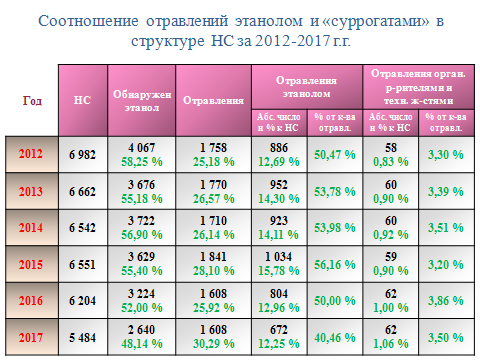 Количество отравлений органическими растворителями и техническими жидкостями, принимаемыми внутрь в качестве «суррогатов алкоголя», остается стабильным – по 58-62 случаев в год. В 2017 г. доля смертельных отравлений алкоголем составила 40,46% всех смертельных отравлений, доля отравлений «суррогатами алкоголя» - 3,50% (диаграмма 1).Диаграмма 1. Структура отравлений в 2017 г. по данным ГБУЗ СО «БСМЭ»На сегодняшний день ключевым моментом диагностики смертельных отравлений спиртосодержащими и техническими жидкостямиостается результат судебно-химического исследования этих веществ и продуктов их метаболизма в тканях, органах и биологических жидкостях. При анализе объема проведенных в 2009-2017г.г. судебно-химических исследований  виден ежегодный рост общего количества исследований (экспертиз) по определению этилового спирта (диаграмма 2).Следует отметить, что введение в действие в 2010 году приказа № 346н от 12 мая 2010 г.  «Об утверждении порядка организации и производства судебно-медицинских экспертиз в государственных судебно-экспертных учреждениях Российской Федерации»,  в соответствии с которым на судебно-химическое исследование в обязательном порядке должны направляться биологические жидкости для определения наличия и количественного содержания этанола во всех случаях насильственной смерти, а также ненасильственной смерти, за исключением случаев смерти взрослых лиц, длительно (более 36 часов) находившихся в стационаре, объясняет заметное ежегодное увеличение количества  исследований по определению этилового спирта (увеличение в 1,8 раз в 2017 г. по сравнению с 2010 г.).Диаграмма 2. Количество судебно-химических исследований по определению этилового спиртаза период 2009-2017 г.г.Этим же объясняется и ежегодное снижение процента исследований, при которых обнаруживается этиловый спирт (с 55% в 2009 г. до 23% в 2017 г., снижение в 2,4 раза, таблица 3).Таблица 3. Количество положительных исследований (экспертиз) по обнаружению алкоголя и его «суррогатов» за период 2009-2017 г.г. (в процентах)Показатель количества исследований на «суррогаты алкоголя» (технические жидкости и растворители) за последние 4 года колеблется незначительно и в среднем составляет 451 исследование в год, наиболее высоким он был в 2010 г. – 596 исследований, а наиболее низким в 2016 г. –333 исследования, снижение составило 1,8 раз (диаграмма 3); хотя процент положительных исследований на «суррогаты алкоголя» (технические жидкости и растворители) в анализируемый период 2009-2017 г.г. был относительно высокий – средний показатель 58,7% (таблица 3).Диаграмма 3. Количество судебно-химических исследований по определению «суррогатов алкоголя» (технических жидкостей и растворителей)В таблице 4 представлен перечень основных веществ из группы «технические жидкости и растворители», которые были обнаружены при судебно-химическом исследовании за анализируемый период.Таблица 4. Структура обнаруживаемых при судебно-химическом исследовании технических жидкостей и растворителей за период 2012-2017 г.г.*- в том числе ацетон, определяемый при сахарном диабетеХочется отметить увеличение количества обнаружений метанола за последние три года: увеличение в 1,7 раз в 2017 г. по сравнению с 2014 г. Это связано с возросшим количеством случаев употребления с целью опьянения в зимний период «незамерзайки» – жидкости, которая применяется для омывания лобового стекла в автотранспорте. В состав незамерзающей жидкости может входить метиловый спирт, этиловый спирт и изопропиловый спирт. В России изготовление и продажа жидкостей на основе метилового спирта запрещены постановлением главного государственного санитарного врача РФ № 47 от 11 июля 2007 г., так как некоторые граждане могут принимать их внутрь, что может привести к летальному исходу, но на рынке встречается нелегально произведенная продукция. За анализируемый период было проведено 3 судебно-химических экспертизы вещественных доказательств, представленных пластиковыми емкостями с остатками «незамерзайки», изъятых с мест происшествия, при этом в 2-х случаях был обнаружен метанол (хотя на этикетках этих емкостей было указано:«Не содержит метанол»), в одном случае – изопропиловый спирт. По статистическим данным бюро в 2017 г. было 58 случаев отравления метанолом, из них в Екатеринбурге – 13. В группе «суррогатов алкоголя», выявленных в трупном материале присудебно-химическом исследовании, наиболее велики доли ацетона, изопропилового и пропилового спиртов. Кроме того, в последние годы отмечена тенденция увеличения обнаружения гликолей, толуола и ксилолов. Каждый год нарастает количество обнаружений «суррогатов алкоголя» в комбинации друг с другом (чаще всего это были комбинации метанол-ацетон и ацетон-изопропанол)  и в комбинации с этиловым спиртом. В результате получается смесь синергистов, то есть смесь веществ, которые в сочетании усиливают токсический эффект друг друга (диаграмма 4).Диаграмма 4. Комбинации «суррогатов алкоголя», наиболее часто обнаруживаемых при судебно-химическом исследовании В 200 (29%) случаях при судебно-химическом исследовании было установлено сочетанное употребление «суррогатов алкоголя»вместе с этиловым спиртом. Наблюдается ежегодный рост таких случаев: почти в 1,5 раза  больше в 2017 г. по сравнению с 2012 г. (таблица 5). Причем, наибольшее количество обнаружений этанола встречалось в диапазоне концентраций 0,5-2,0‰, наименьшее – при концентрации 4,0-5,0‰, 3 случая обнаружения этилового спирта свыше 6,0‰, причем во всех трех случаях в обстоятельствах дела было указано: «Злоупотреблял(а) техническими жидкостями», при судебно-химическом исследовании концентрации этилового спирта у двух мужчин в крови составили 6,7 и 7,1 промилле,  у женщины (возраст 46 лет) – 12,1 промилле в крови и 5,0 промилле в моче, во всех трех случаях обнаружен ацетон в токсических концентрациях. Таблица 5. Случаи обнаружения этанола в биологическом материале совместно с «суррогатами» алкоголя за период 2012-2016 г.г.При анализе половозрастной структуры контингента умерших, биоматериал от которых направлялся на  судебно-химическое исследование, в результате чего были обнаружены «суррогаты алкоголя», устойчиво преобладают лица мужского пола и составляют 64%, а женщины –36% случаев за анализируемый период времени.Большинство мужчин, употребляющих технические жидкости и растворители,  в возрасте 41-60 лет, у женщин основная возрастная группа – это 30-50 лет. За анализируемый период времени 2012-2017 г.г. нами в трупном материале от детей в возрасте до года был обнаружен этиловый спирт в 6,86% от всех случаев детской смертности этого возраста   (23 случая из 335);в 11 случаях у детей в возрасте до 14 лет был поставлен диагноз «отравление этанолом». У детей алкогольная интоксикация протекает тяжелее, чем у взрослых, связано это с незрелостью ферментативных систем метаболизма алкоголя. Поэтому цифры содержания алкоголя в крови, используемые при оценке степени опьянения  взрослых, к детям не применимы.У детей алкогольная кома  развивается при концентрации этанола в крови 0,8-2,0‰, глубокая алкогольная кома – при 2,0-5,4‰. Смертельная доза алкоголя для ребенка – 3 г этанола на 1 кг массы тела [«Судебно-медицинская диагностика отравлений спиртами» под ред. Пиголкина Ю.И., Москва, 2006]. J.Beattie с соавт. (1981) установили, что при содержании этанола в крови ребенка 0,8‰ наступает тяжелое отравление, а при концентрации выше 1,6‰ развивается кома.За анализируемый период было7 случаев обнаружения технических жидкостей у несовершеннолетних: в 4 случаях у детей до года обнаружен изопропанол (в детском доме обрабатывалась посуда для кормления антисептиком, содержащим изопропанол), в 2-х случаях у подростков 13-ти и 16-ти лет обнаружен толуол, у одного 16-ти-летнего подростка с судебно-медицинским диагнозом «механическая асфиксия» также был обнаружен толуол (толуол является важной составляющей для многих растворителей, до 1998 г. входил в состав популярного клея «Момент», из-за чего пользовался популярностью у токсикоманов, относится по классификации ядовитых соединений к III классу опасности).При анализе обстоятельств наступления смерти (указанных в направлении на судебно-химическое исследование) выявлено, что в подавляющем большинстве случаев – 294 (43,68 %) смерть наступила дома и в стационаре – 244 (36,26%), значительно реже на улице – 57случаев (8,47%), с диагнозом «сахарный диабет» – 26 (3,86%), с обстоятельствами «употребляли техническую жидкость» – 25 (3,71%), в гараже и с неуказанными обстоятельствами – по 9 случаев (по 1,34%), по 2 случая механической асфиксии и обнаружения в автомобиле, 3 случая смерти в исправительной колонии (при судебно-химическом исследовании обнаружен метанол), 1 случай утопления в воде и 1 случай телесных повреждений криминального действия.Диаграмма 5. Процентное соотношение случаев обнаружения «суррогатов алкоголя» в биологическом материале по г. Екатеринбургу, Нижнетагильскому городскому отделу и районным отделениям ГБУЗ СО «БСМЭ» По районным отделениям случаи обнаружения «суррогатов алкоголя» в биологическом материале были зафиксированы в 33 РО из 38-ми. Большинство случаев зарегистрировано в г. Екатеринбурге (ОСМЭТ) – 55,1% от общего количества случаев обнаружения, причем наблюдается ежегодное снижение количества обнаружений «суррогатов алкоголя»: почти в 2 раза в 2016 г. (49 случаев) по сравнению с 2013 г. (94 случая), в Нижнетагильском городском отделе судебно-медицинской экспертизы – 5,9% и 39,0% – районные отделения  (диаграмма5).Таблица 6. Случаи обнаружения «суррогатов алкоголя» в биологическом материале по районным отделениям ГБУЗ СО «БСМЭ» за период 2012-2016г.г.В остальных районных отделениях случаи обнаружения «суррогатов алкоголя» встречались менее10 раз – Алапаевское, В.Пышминское, Белоярское, Первоуральское, Полевское, Ревдинскок, Березовское, Сухоложское, Красноуфимское; по 5 раз – в районных отделениях Асбестовское, Качканарское, Тавдинское (таблица 6).Выводы:1. За последние 9 лет доля отравлений алкоголем в структуре насильственной смерти остается на достаточно высоком уровне, составляя в среднем 13,7%.Наблюдается ежегодное снижение случаев отравлений алкоголем (в 1,5 раза в 2017 г. по сравнению с 2015 г.). Также наблюдается ежегодное стабильное снижение процента обнаружения этилового спирта при насильственной смерти (снижение на 10% в 2017 г. по сравнению с 2012 г.); при ненасильственной смерти этот показатель носит хаотичный характер (колеблется от 22,1 до 8,8%).2. Распределение по общепринятым возрастным группам показало, что подавляющее большинство обнаружений «суррогатов алкоголя» приходится на возрастной промежуток от 30 до 60 лет, т.е. на наиболее активный период жизни трудоспособного возраста. В основном это мужчины (64%).3. Наиболее часто в качестве обстоятельств дела в направлении на судебно-химическое исследование указывалось «Из дома», что свидетельствует о быстрой смерти; также большой процент обстоятельств дела «Из больницы», что свидетельствует о высокой смертности в результате употребления технических жидкостей и растворителей. Велики доли случаев диагноза «сахарный диабет».4. Большой процент составляют обнаружения «суррогатов алкоголя»совместно с этиловым алкоголем, а также в комбинации друг с другом, что приводит к взаимному усилению токсического действия каждого компонента.5. К территориям неблагополучия, где наблюдается большое число употребления «суррогатов алкоголя», относятся  Екатеринбург, Нижний Тагил и на третьем месте – Ирбит.Вид смерти201220132014201520162017При насильственной смерти58,2555,1856,9055,4052,0048,14При ненасильственнойсмерти22,1217,1720,7015,1812,638,86Токсикант200920102011201220132014201520162017Этиловый спирт55,059,346,237,034,232,032,127,722,9Технические ж-сти, растворители48,758,268,060,255,361,060,057,059,8Техн. жидкость201220132014201520162017Ацетон*281212191182145169Метанол426834405458Пропиловые19851497Бутиловые712121Изоамиловый932221Гликоли1012743Бензол402003Толуол16391257Ксилолы1205237Концентрация этанола 20122013201420152016ВСЕГО:До 0,5 ‰6147125440,51 – 1,0 ‰12510413441,1 – 2,0 ‰111110109512,1 – 3,0 ‰72139223,1 – 4,0 ‰4-767244,1 – 5,0 ‰1311175,1 – 6,0 ‰211-15Свыше 6,0 ‰---1 23ВСЕГОв %:26%23%27%35%38%29%Районное отделение 20122013201420152016ВСЕГО:г. Екатеринбург)9194815749372Нижний Тагил87116840КраснотурьинскКарпинск9771327Ирбит8843932Каменск-Уральский 2514820Серов8442220Арти5216418Богданович-253313СевероуральскИвдель1121712Сысерть5212-10